Publicado en Marbella el 16/02/2024 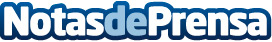 Muebles Gavira revela las claves para elegir la encimera de cocina perfectaMuebles Gavira descubre las últimas tendencias y los materiales más innovadores para encimeras de cocina, combinando funcionalidad y estiloDatos de contacto:Eustaquio GaviraMuebles Gavira952 890 586Nota de prensa publicada en: https://www.notasdeprensa.es/muebles-gavira-revela-las-claves-para-elegir Categorias: Interiorismo Andalucia Consumo Mobiliario http://www.notasdeprensa.es